หน้าปก
[Cover]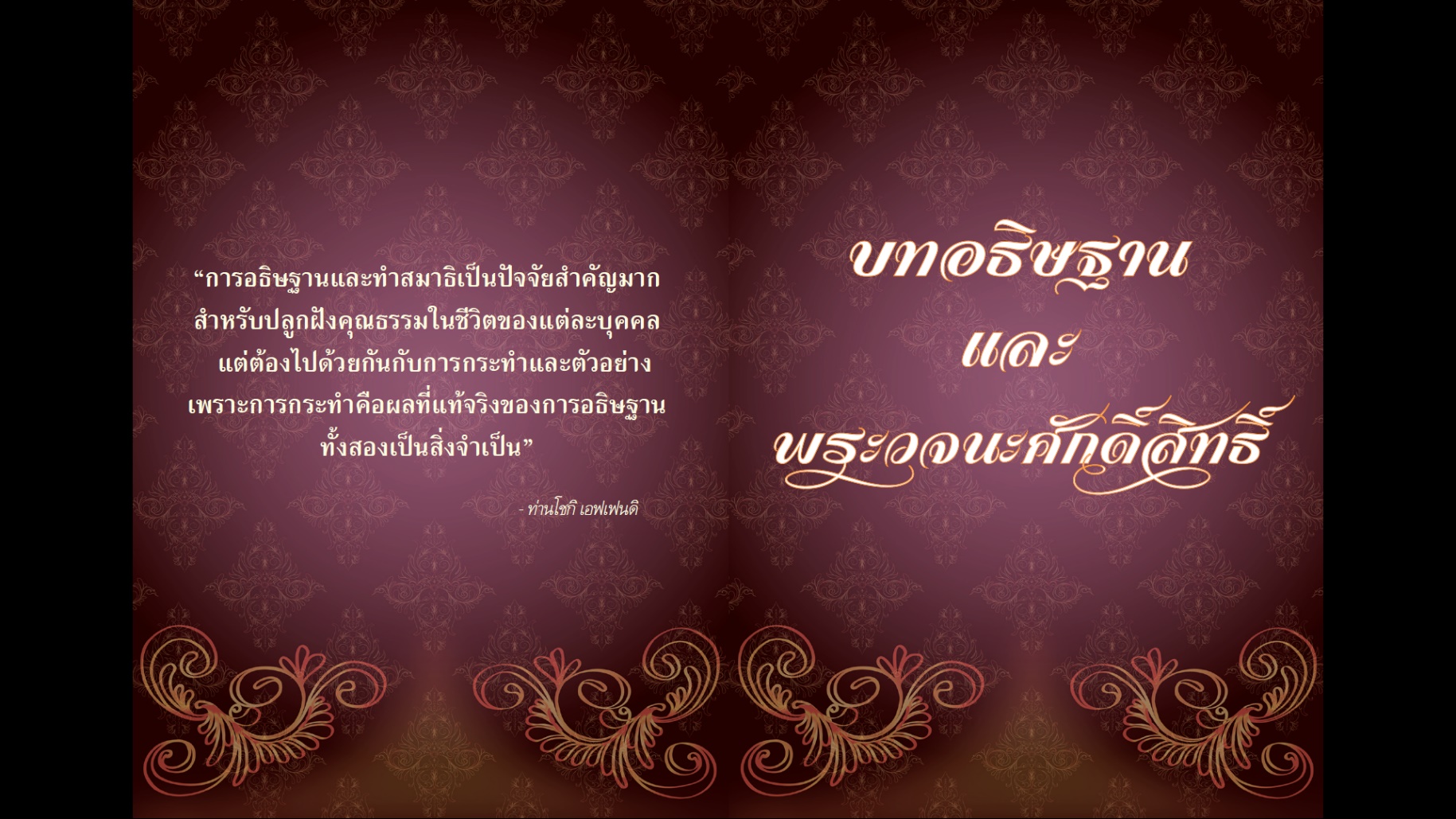 หน้าชื่อเรื่อง
[Title Page]บทอธิษฐานและพระวจนะศักดิ์สิทธิ์
[Prayers and Holy Writings]เว็บไซต์อย่างเป็นทางการ
ของชุมชนบาไฮประเทศไทย[Thai Bahá'í Official Website]International Bahá'í Website
in English and other languagesศาสนาบาไฮ[Bahá'í Faith]จัดพิมพ์โดย สมาคมสภาการกลางศาสนาบาไฮ1415 ถ.ศรีวรา ทาวน์อินทาวน์ ซอย 3/4 แขวงพลับพลา เขตวังทองหลาง กทม. 10310 โทร. 02-5307417-8อีเมล: info@bahai.or.thเว็บไซต์: www.bahai.or.thพ.ศ. 2559 (ค.ศ. 2016)คำอธิษฐานคืออะไร
[What is prayer?]“ไม่มีสิ่งใดในโลกแห่งการดำรงอยู่หวานมากกว่าการอธิษฐาน มนุษย์ต้องมีชีวิตอยู่ในสภาวะของการอธิษฐาน สภาวะที่ได้รับการประสาทพรสูงสุดคือสภาวะของการอธิษฐานและการวิงวอน การอธิษฐานคือการสนทนากับพระผู้เป็นเจ้า การบรรลุที่ยิ่งใหญ่ที่สุดหรือสภาวะที่หวานที่สุดมิใช่อื่นใดนอกจากการสนทนากับพระผู้เป็นเจ้า การสนทนานี้ก่อให้เกิดความผ่องแผ้วทางธรรม สติและความสุขใจ นำมาซึ่งพลังดึงดูดใหม่ๆ จากอาณาจักรสวรรค์และก่อกำเนิดความตื่นตัวต่อภูมิปัญญาที่สูงกว่า”พระอับดุลบาฮาสารบัญ
[Table of Contents]บทอธิษฐานบังคับประจำวันบทสั้น
[Short Obligatory Prayer]ใช้อธิษฐานระหว่างเวลาเที่ยงวันจนถึงดวงอาทิตย์ตกวันละหนึ่งครั้งข้าแต่พระผู้เป็นเจ้าของข้าพเจ้า ข้าพเจ้าขอเป็นสักขี พยานว่า พระองค์ทรงสร้างข้าพเจ้าขึ้นมาเพื่อให้รู้จักและบูชาพระองค์ บัดนี้ ข้าพเจ้าขอยืนยันความไร้อำนาจของข้าพเจ้า และเดชานุภาพของพระองค์ ความยากไร้ของข้าพเจ้า และความมั่งคั่งของพระองค์ไม่มีพระผู้เป็นเจ้าอื่นใดนอกจากพระองค์ พระผู้ทรงช่วยเหลือในภยันตราย พระผู้ทรงดำรงอยู่ด้วยตนเองพระบาฮาอุลลาห์บทอธิษฐานตอนเช้า
(ตอนเช้าตรู่)
[Morning/Dawn]]ข้าแต่พระผู้เป็นเจ้า พระผู้เป็นเจ้านายของข้าพเจ้า ข้าพเจ้าเป็นคนรับใช้ของพระองค์ เป็นบุตรหลานของบริพารของพระองค์ ข้าพเจ้าลุกขึ้นจากที่นอนเช้านี้ ยามที่ดวงตะวันแห่งเอกภาพฉายแสงมาจากอรุโณทัยแห่งพระประสงค์ของพระองค์ และสาดรัศมีไปทั่วพิภพ ตามที่บัญญัติไว้ในคัมภีร์แห่งประกาศิตของพระองค์ข้าแต่พระผู้เป็นเจ้าของข้าพเจ้า ขอความสรรเสริญจงมีแด่พระองค์ที่ทรงให้เราตื่นขึ้นมาเห็นแสงธรรมของพระองค์ ข้าแต่พระผู้เป็นนายของข้าพเจ้า โปรดช่วยให้เราไม่ต้องพึ่งผู้ใดนอกจากพระองค์ และตัดความผูกพันจากทุกสิ่งนอกจากพระองค์ โปรดลิขิตสิ่งที่ดีงามในโลกนี้และโลกหน้าให้แก่ข้าพเจ้า แก่ผู้เป็นที่รักของข้าพเจ้า แก่วงศ์ตระกูลของข้าพเจ้า ทั้งชายและหญิง ข้าแต่พระผู้เป็นที่รักยิ่งของสรรพสิ่งทั้งมวล พระผู้เป็นยอดปรารถนาของเอกภพ โปรดคุ้มครองให้เราปลอดภัยจากพวกที่พระองค์ถือว่าเป็นผู้กระซิบความชั่วร้ายในจิตใจของมนุษย์พระองค์ทรงอำนาจในการทำตามที่พระองค์ปรารถนา แท้จริงแล้ว พระองค์คือพระผู้ทรงมหิทธานุภาพ พระผู้ทรงช่วยเหลือในภยันตราย พระผู้ทรงดำรงอยู่ด้วยตนเองข้าแต่พระผู้เป็นนาย พระผู้เป็นเจ้าของข้าพเจ้า โปรดประสาทพรให้แก่พระผู้ที่พระองค์ได้ขนานพระนามอันวิศิษฐ์สุดให้ พระผู้ซึ่งพระองค์ใช้แยกผู้มีศีลธรรมออกจากผู้ชั่วร้าย โปรดช่วยเหลือเราให้กระทำสิ่งที่พระองค์รักและปรารถนา ข้าแต่พระผู้เป็นเจ้าของข้าพเจ้า โปรดประสาทพรให้แก่บรรดาผู้ที่เป็นพระวจนะและพยัญชนะของพระองค์ แก่บรรดาผู้ที่ตั้งจิตสู่พระองค์ หันมาสู่พระพักตร์ของพระองค์ และสดับฟังสุรเสียงของพระองค์แท้จริงแล้ว พระองค์คือ พระผู้เป็นนาย และราชันของมนุษย์ทั้งปวง และทรงอำนาจเหนือทุกสรรพสิ่งพระบาฮาอุลลาห์* * *ข้าแต่พระผู้เป็นเจ้าของข้าพเจ้า ข้าพเจ้าได้ตื่นขึ้นมาภายใต้ที่กำบังของพระองค์ และผู้ที่แสวงหาที่กำบังนี้ควรอาศัยอยู่ในวิหารที่อยู่ในความคุ้มครอง และปราการที่อยู่ในความปกป้องของพระองค์ ข้าแต่พระผู้เป็นนายของข้าพเจ้า โปรดให้อรุโณทัยแห่งการเปิดเผยพระธรรมของพระองค์สาดแสงธรรมให้แก่วิญญาณของข้าพเจ้าเสมือนดังที่พระกรุณาของพระองค์สาดรัศมียามเช้าให้แก่กายภายนอกของข้าพเจ้าพระบาฮาอุลลาห์บทอธิษฐานตอนค่ำ
[Evening]ข้าแต่พระผู้เป็นเจ้า พระผู้เป็นนายของข้าพเจ้า พระผู้เป็นที่หมายปองของข้าพเจ้า คนรับใช้ผู้นี้ของพระองค์ขอนอนในที่กำบังของพระองค์ ขอพักผ่อนภายใต้ฟากฟ้าแห่งพระกรุณาของพระองค์ วิงวอนให้พระองค์ดูแลและคุ้มครองข้าแต่พระผู้เป็นนายของข้าพเจ้า ข้าพเจ้าขออ้อนวอนต่อพระเนตรที่ไม่เคยหลับของพระองค์ โปรดปกป้องมิให้ดวงตาของข้าพเจ้ามองดูสิ่งอื่นใดนอกจากพระองค์ โปรดเบิกสายตาของข้าพเจ้าให้เห็นเครื่องหมายของพระองค์และเห็นขอบฟ้าแห่งการเปิดเผยพระธรรมของพระองค์ พระองค์คือพระผู้ที่สาระแห่งอำนาจต้องพรั่นพรึงต่อการเปิดเผยอานุภาพของพระองค์ไม่มีพระผู้เป็นเจ้าอื่นใดนอกจากพระองค์ พระผู้ทรงมหิทธานุภาพ พระผู้ทรงกำราบ พระผู้ทรงสภาวะสูงสุดพระบาฮาอุลลาห์บทอธิษฐานขอความช่วยเหลือ
[Aid and Assistance]ข้าแต่พระผู้เป็นเจ้าของข้าพเจ้า ข้าพเจ้าขอร้องต่อพระนามอันรุ่งโรจน์ที่สุดของพระองค์ โปรดช่วยเหลือข้าพเจ้าในสิ่งที่จะทำให้กิจการของคนรับใช้ของพระองค์รุ่งเรือง และเมืองของพระองค์เฟื่องฟู แท้จริงแล้ว พระองค์ทรงอานุภาพเหนือทุกสรรพสิ่งพระบาฮาอุลลาห์* * *ข้าแต่พระผู้เป็นนาย พวกเราน่าสงสาร โปรดทรงเมตตาต่อเรา พวกเรายากไร้ โปรดประทานส่วนแบ่งจากมหาสมุทรแห่งความมั่งคั่งของพระองค์ พวกเราขัดสน โปรดเจือจานเรา พวกเราตกต่ำ โปรดช่วยให้พวกเรารุ่งเรือง สัตว์ปีกในท้องฟ้าและสัตว์ป่าในทุ่งได้รับอาหารแต่ละวันจากพระองค์ และทุกชีวิตได้รับการดูแลและความเมตตารักใคร่จากพระองค์โปรดอย่าพรากพระกรุณาอันล้ำเลิศของพระองค์ไปจากผู้ที่อ่อนแอนี้ โปรดเอื้อเฟื้อเผื่อแผ่ผู้ที่ช่วยตนเองไม่ได้นี้ด้วยอำนาจของพระองค์โปรดประทานอาหารและปัจจัยในการดำรงชีวิตแก่เรา เพื่อว่าเราจะไม่ต้องพึ่งผู้ใดนอกจากพระองค์ จะได้สนทนากับพระองค์ผู้เดียว จะได้เดินในวิถีของพระองค์และประกาศความลึกลับของพระองค์ พระองค์คือพระผู้ทรงมหิทธานุภาพ พระผู้ทรงเปี่ยมด้วยความรัก พระผู้จัดหาปัจจัยให้มนุษยชาติทั้งปวงพระอับดุลบาฮาบทอธิษฐานเมื่อประสบความยากลำบาก
[Hardship and Difficulties]มีผู้กำจัดความยุ่งยากอื่นใดอีกหรือนอกจากพระผู้เป็นเจ้า ขอความสรรเสริญจงมีแด่พระผู้เป็นเจ้า พระองค์คือพระผู้เป็นเจ้า ทุกคนเป็นคนรับใช้ของพระองค์ และทุกคนปฏิบัติตามบัญชาของพระองค์พระบ๊อบ* * *พระผู้เป็นเจ้าเพียงพอสำหรับทุกสิ่ง อยู่เหนือทุกสิ่ง ไม่มีสิ่งใดในสวรรค์หรือโลกนอกจากพระผู้เป็นเจ้าที่เพียงพอ แท้จริงแล้ว พระองค์คือพระผู้ทรงรอบรู้ พระผู้ทรงค้ำจุน พระผู้ทรงอำนาจสูงสุดพระบ๊อบ* * *ข้าแต่พระผู้ซึ่งการทดสอบของพระองค์คือยารักษาสำหรับผู้ที่อยู่ใกล้พระองค์ ดาบของพระองค์เป็นที่ปรารถนาอย่างแรงกล้าสำหรับทุกคนที่พระองค์รัก คมอาวุธของพระองค์เป็นที่ต้องการที่สุดสำหรับหัวใจที่ใฝ่หาพระองค์ ประกาศิตของพระองค์คือความหวังเดียวเท่านั้นสำหรับผู้ที่ยอมรับสัจธรรมของพระองค์! ข้าพเจ้าขอวิงวอนต่อมธุราสวรรค์และแสงสว่างอันรุ่งโรจน์ของพระพักตร์ของพระองค์ ขอทรงประทานสิ่งที่มาจากนิวาสเบื้องบนของพระองค์ซึ่งจะช่วยให้เราใกล้เข้าไปหาพระองค์ ข้าแต่พระผู้เป็นเจ้าของข้าพเจ้า ขอให้เราก้าวมั่นในศาสนาของพระองค์ ให้หัวใจของเราสว่างขึ้นด้วยแสงแห่งความรู้ของพระองค์ และอุราของเราเรืองรองด้วยรัศมีแห่งพระนามของพระองค์พระบาฮาอุลลาห์บทอธิษฐานขอความคุ้มครอง
[Protection]ข้าแต่พระผู้เป็นเจ้า พระผู้เป็นเจ้าของข้าพเจ้า โปรดปกป้องคนรับใช้ที่พระองค์ไว้ใจให้พ้นจากความชั่วร้ายที่เกิดจากกิเลสและความเห็นแก่ตัว โปรดเฝ้าดูพวกเขาด้วยความเมตตารักใคร่ และคุ้มครองพวกเขาให้พ้นจากความเจ็บแค้นชิงชังและริษยา ขอพระองค์ทรงดูแลและพิทักษ์พวกเขาไว้ในปราการที่ปลอดภัยจากคมอาวุธแห่งความสงสัย โปรดบันดาลให้พวกเขาเป็นเครื่องหมายแห่งความรุ่งโรจน์ของพระองค์ โปรดให้รังสีแห่งอรุโณทัยแห่งเอกภาพของพระองค์ทอดรัศมีอันเจิดจ้ามายังใบหน้าของพวกเขา ให้หัวใจของพวกเขาเบิกบานด้วยบทกลอนที่หลั่งมาจากอาณาจักรอันวิสุทธิ์ของพระองค์ พระองค์คือพระผู้ทรงอารี พระผู้ทรงคุ้มครอง พระผู้ทรงมหิทธานุภาพ พระผู้ทรงกรุณาพระอับดุลบาฮาบทอธิษฐานสำหรับการเดินทาง
(ตอนเช้า)
[Morning Travel]ข้าแต่พระผู้เป็นเจ้าของข้าพเจ้า ข้าพเจ้าได้ลุกขึ้นมาเช้านี้ด้วยพระกรุณาของพระองค์ และออกจากบ้านโดยวางใจในพระองค์ มอบตนไว้ในความดูแลของพระองค์ ขอนภาแห่งความปรานีของพระองค์หลั่งพระพรให้แก่ข้าพเจ้า และช่วยให้ข้าพเจ้ากลับบ้านด้วยความปลอดภัย ดังที่พระองค์ช่วยให้ข้าพเจ้าออกเดินทางภายใต้ความคุ้มครองของพระองค์ ด้วยความคิดติดตรึงอยู่กับพระองค์ไม่มีพระผู้เป็นเจ้าอื่นใดนอกจากพระองค์ พระผู้เป็นหนึ่ง พระผู้ไม่มีเปรียบปราน พระผู้ทรงรอบรู้ พระผู้ทรงอัจฉริยภาพพระบาฮาอุลลาห์* * *ข้าแต่พระผู้เป็นเจ้า พระผู้เป็นเจ้าของข้าพเจ้า! ข้าพเจ้าได้ออกจากบ้านด้วยความยึดมั่นในสายใยแห่งความรักของพระองค์ และมอบกายถวายตนไว้ในการดูแลและความคุ้มครองของพระองค์ ข้าพเจ้าวิงวอนต่ออานุภาพที่พระองค์ใช้คุ้มครองบรรดาผู้เป็นที่รักของพระองค์ให้พ้นจากผู้ที่ถือทิฐิและวิปริต ผู้กดขี่ที่หัวรั้น และผู้กระทำความชั่วร้ายที่หลงทางไกลออกไปจากพระองค์ ขอความอารีและความกรุณาของพระองค์คุ้มครองข้าพเจ้าให้ปลอดภัย ขออานุภาพและอำนาจของพระองค์ช่วยให้ข้าพเจ้าได้กลับบ้าน ความจริงแล้ว พระองค์คือพระผู้ทรงมหิทธานุภาพ พระผู้ทรงช่วยเหลือในภยันตราย พระผู้ทรงดำรงอยู่ด้วยตนเองพระบาฮาอุลลาห์บทอธิษฐานให้จิตใจมั่นคงในศาสนา
[Steadfastness]ข้าแต่พระผู้เป็นนาย พระผู้เป็นเจ้าของข้าพเจ้า โปรดช่วยให้ผู้ที่พระองค์รักใคร่มั่นคงในศาสนา ให้เขาเดินในวิถีของพระองค์ มีจิตมั่นในศาสนาของพระองค์ โปรดประทานความกรุณาเพื่อให้เขายับยั้งกิเลสและความเห็นแก่ตัว และเดินตามแสงธรรมที่คอยนำทาง พระองค์คือพระผู้ทรงอานุภาพ พระผู้ทรงกรุณา พระผู้ทรงดำรงอยู่ด้วยตนเอง พระผู้ทรงประทานพร พระผู้ทรงเห็นใจ พระผู้ทรงมหิทธานุภาพ พระผู้ทรงอารีพระอับดุลบาฮาบทอธิษฐานเพื่อพัฒนาจิตใจ
[Spiritual Growth]ข้าแต่พระผู้เป็นเจ้า โปรดทำให้จิตใจของข้าพเจ้าสดชื่นและเบิกบาน โปรดชำระหัวใจของข้าพเจ้าให้บริสุทธิ์ โปรดประเทืองพลังความสามารถของข้าพเจ้า ข้าพเจ้าขอมอบกิจการทุกอย่างไว้ในพระหัตถ์ของพระองค์ พระองค์คือผู้นำทางและที่พึ่งของข้าพเจ้า ข้าพเจ้าจะไม่เศร้าโศกเสียใจต่อไปอีกแล้ว ข้าพเจ้าจะมีแต่ความสุขหรรษา ข้าแต่พระผู้เป็นเจ้า ข้าพเจ้าจะไม่วิตกกังวล และจะไม่ยอมให้ความยุ่งยากมากวนใจข้าพเจ้า ข้าพเจ้าจะไม่หมกมุ่นอยู่กับสิ่งที่ไม่น่ารื่นรมย์สำหรับชีวิตข้าแต่พระผู้เป็นเจ้า พระองค์ทรงเป็นมิตรต่อข้าพเจ้ามากกว่าที่ข้าพเจ้าเป็นมิตรต่อตนเอง ข้าแต่พระผู้เป็นนาย ข้าพเจ้าขออุทิศตนให้แก่พระองค์พระอับดุลบาฮาบทอธิษฐานเพื่อการรักษา
[Healing]พระนามของพระองค์คือการรักษาของข้าพเจ้า ข้าแต่พระผู้เป็นเจ้าของข้าพเจ้า และการระลึกถึงพระองค์คือ ทิพยโอสถของข้าพเจ้า การเข้าใกล้พระองค์คือความหวังของข้าพเจ้า และความรักที่มีต่อพระองค์คือเพื่อนของข้าพเจ้า ความปรานีที่พระองค์มีต่อข้าพเจ้าคือการรักษาและการช่วยเหลือข้าพเจ้าทั้งในโลกนี้และโลกหน้า  แท้จริงแล้ว พระองค์คือพระผู้ทรงอารี พระผู้ทรงรอบรู้ พระผู้ทรงอัจฉริยภาพพระบาฮาอุลลาห์* * *ขอความรุ่งโรจน์จงมีแด่พระองค์ ข้าแต่พระผู้เป็นนายของข้าพเจ้า! ข้าพเจ้าขอวิงวอนต่อพระนามของพระองค์ที่ทรงใช้ชูธงแห่งการนำทาง สาดรัศมีแห่งความเมตตารักใคร่ เปิดเผยอธิปไตยของอิสริยะของพระองค์ ทำให้ตะเกียงแห่งนามของพระองค์ลุกขึ้นในโพรงแห่งคุณลักษณะของพระองค์ บันดาลให้บรมศาสดาผู้เป็นเทพมณเฑียรแห่งเอกภาพของพระองค์และเป็นผู้แสดงความไม่ผูกพันได้ปรากฏองค์ ทำให้วิถีแห่งการนำทางและหนทางไปสู่ความยินดีของพระองค์เผยออกมา เขย่ารากฐานของความหลงผิดจนสั่นสะเทือน ลบล้างเครื่องหมายของความไร้ศีลธรรมให้สิ้นไป ทำให้น้ำพุแห่งอัจฉริยภาพพุ่งขึ้นมา ประทานโต๊ะจากสวรรค์ลงมาให้และอภิรักษ์คนรับใช้ของพระองค์ในหมู่ประชาชน ข้าพเจ้าขอวิงวอนพระองค์ ขอทรงคุ้มครองผู้ที่ยึดมั่นและกลับไปหาพระองค์ ยึดเหนี่ยวความปรานีของพระองค์ ยึดชายผ้าแห่งการบริบาลด้วยความรักของพระองค์ โปรดให้การรักษาของพระองค์แก่เขาและทำให้สุขภาพของเขากลับคืนมา ขอความสูงส่งของพระองค์ประสาทให้เขามีใจสงบและมั่นคงแท้จริงแล้ว พระองค์คือพระผู้ทรงรักษา พระผู้ทรงอภิรักษ์ พระผู้ทรงช่วยเหลือ พระผู้ทรงมหิทธานุภาพ พระผู้ทรงอานุภาพ พระผู้ทรงความรุ่งโรจน์ พระผู้ทรงรอบรู้พระบาฮาอุลลาห์บทอธิษฐานเพื่อเอกภาพและความสามัคคี
[Unity]ข้าแต่พระผู้เป็นเจ้าของข้าพเจ้า ข้าแต่พระผู้เป็นเจ้าของข้าพเจ้า โปรดผูกหัวใจของคนรับใช้ของพระองค์เข้าไว้ด้วยกัน โปรดเปิดเผยพระประสงค์อันยิ่งใหญ่ของพระองค์แก่พวกเขา ขอให้พวกเขาปฏิบัติตามบัญญัติของพระองค์ และยึดถือกฎของพระองค์ ข้าแต่พระผู้เป็นเจ้า โปรดเกื้อกูลความพยายามของพวกเขา และประทานกำลังให้พวกเขารับใช้พระองค์ ข้าแต่พระผู้เป็นเจ้า โปรดอย่าละทิ้งพวกเขาไว้ตามลำพัง โปรดนำทางพวกเขาด้วยแสงสว่างแห่งความรู้ของพระองค์ และประโลมหัวใจของพวกเขาด้วยความรักของพระองค์ แท้จริงแล้ว พระองค์คือพระผู้ทรงช่วยเหลือและพระผู้เป็นนายของพวกเขาพระบาฮาอุลลาห์* * *ข้าแต่พระผู้เป็นเจ้า ขอความรุ่งโรจน์จงมีแด่พระองค์ที่ทรงแผ่ความรักมาให้มนุษยชาติ ข้าแต่พระผู้เป็นชีวิตและแสงสว่างของเรา โปรดนำทางคนรับใช้ในวิถีของพระองค์ โปรดบันดาลให้เรามั่งคั่งในพระองค์ และเป็นอิสระจากทุกสิ่งนอกจากพระองค์ข้าแต่พระผู้เป็นเจ้า โปรดสอนความเป็นหนึ่งของพระองค์ให้แก่เรา โปรดให้เราตระหนักในเอกภาพของพระองค์ เพื่อว่าเราจะไม่เห็นใครอื่นนอกจากพระองค์ พระองค์คือพระผู้ทรงปรานี พระผู้ให้ความอารี ข้าแต่พระผู้เป็นเจ้า โปรดจุดไฟแห่งความรักในหัวใจของผู้เป็นที่รักยิ่งของพระองค์ เพื่อว่าไฟนั้นจะเผาผลาญความคิดถึงทุกสิ่งนอกจากพระองค์ข้าแต่พระผู้เป็นเจ้า โปรดเปิดเผยความเป็นอมตะอันประเสริฐของพระองค์ ซึ่งดำรงอยู่ตั้งแต่อดีตตราบจนอนาคต ไม่มีพระผู้เป็นเจ้าอื่นใดนอกจากพระองค์ แท้จริงแล้ว เราพบความสุขสบายและความเข้มแข็งอยู่ในพระองค์พระบาฮาอุลลาห์บทอธิษฐานเพื่อมนุษยชาติ
[Humanity]ข้าแต่พระผู้เป็นนายของข้าพเจ้า พระผู้ซึ่งข้าพเจ้าบูชาและเทิดทูน! ข้าพเจ้าขอเป็นพยานต่อเอกภาพและความเป็นหนึ่งของพระองค์ ยอมรับพระพรของพระองค์ทั้งในอดีตและปัจจุบัน พระองค์คือพระผู้ทรงอารี ซึ่งเป็นความปรานีอันท่วมท้นของพระองค์หลั่งไหลมาให้ทั้งผู้สูงศักดิ์และผู้ต่ำต้อยและความกรุณาของพระองค์สาดรัศมีมาให้ทั้งผู้ที่เชื่อและผู้ที่ขัดขืนข้าแต่พระผู้เป็นเจ้าแห่งความปรานี พระผู้ซึ่งสาระแห่งความปรานีน้อมคำนับต่อประตูของพระองค์ และแก่นแท้ของความเมตตารักใคร่รายล้อมวิหารแห่งศาสนาของพระองค์ พวกเราขอวิงวอนเป็นการขอร้องพระกรุณาธิคุณของพระองค์ ขอพระองค์ทรงปรานีต่อทุกคนที่เป็นส่วนหนึ่งของโลกที่ดำรงอยู่ ขอทรงอย่าปฏิเสธมิให้พวกเขาได้รับการหลั่งกรุณาธิคุณในยุคของพระองค์ ทุกคนล้วนยากไร้และขัดสน และแท้จริงแล้ว พระองค์คือพระผู้ทรงครอบครองทุกสรรพสิ่ง พระผู้ทรงกำราบ พระผู้ทรงอานุภาพพระบาฮาอุลลาห์* * *ข้าแต่พระผู้เป็นนาย! โปรดช่วยให้ประชาชนทั้งปวง ได้เข้ามายังพิมานในศาสนาของพระองค์ เพื่อว่าจะไม่มีผู้ใดห่างไกลจากความยินดีของพระองค์ ตั้งแต่โบราณกาลพระองค์ทรงอานุภาพในการทำสิ่งที่พระองค์ปรารถนา และอยู่เหนือสิ่งใดก็ตามที่พระองค์ต้องการพระบ๊อบบทอธิษฐานสำหรับครอบครัว
[Families]ขอความรุ่งโรจน์จงมีแด่พระองค์ ข้าแต่พระผู้เป็นนาย พระผู้เป็นเจ้าของข้าพเจ้า! ข้าพเจ้าขอร้องพระองค์ ขอทรงให้อภัยข้าพเจ้าและบรรดาผู้ที่ค้ำจุนศาสนาของพระองค์ แท้จริงแล้ว พระองค์คือพระผู้เป็นนายสูงสุด พระผู้ทรงอภัย พระผู้ทรงเอื้อเฟื้อที่สุด ข้าแต่พระผู้เป็นเจ้าของข้าพเจ้า! โปรดช่วยคนรับใช้ที่มิได้รับความรู้ให้เข้ามาในศาสนาของพระองค์ เพราะเมื่อพวกเขาเรียนรู้เกี่ยวกับพระองค์ พวกเขาจะเป็นพยานต่อสัจธรรมของวันแห่งการพิพากษา และจะไม่โต้แย้งการเปิดเผยความอารีของพระองค์ โปรดประทานสัญลักษณ์แห่งพระกรุณาของพระองค์ให้แก่พวกเขา และให้พวกเขาได้รับส่วนแบ่งอันเหลือล้นที่พระองค์กำหนดไว้ให้คนรับใช้ที่เคร่งครัดศรัทธาของพระองค์ ความจริงแล้ว พระองค์คือพระผู้ทรงปกครองสูงสุด พระผู้ทรงอารี พระผู้ทรงเมตตาที่สุดข้าแต่พระผู้เป็นเจ้าของข้าพเจ้า! ขอให้ความอารีและพระพรของพระองค์หลั่งลงมายังบ้านของผู้ที่ยอมรับศาสนาของพระองค์ ประหนึ่งเป็นสัญลักษณ์แห่งพระกรุณาของพระองค์ และเครื่องหมายแห่งความเมตตารักใคร่จากที่สถิตของพระองค์ แท้จริงแล้วไม่มีใครเหนือกว่าพระองค์ในการอภัย หากผู้ใด
ถูกพรากจากความอารีของพระองค์ เขาจะได้รับการนับว่าเป็นศาสนิกชนในศาสนาในยุคของพระองค์ได้อย่างไร? ข้าแต่พระผู้เป็นเจ้าของข้าพเจ้า โปรดประสาทพรให้แก่ข้าพเจ้า ให้แก่บรรดาผู้ที่เชื่อในสัญลักษณ์ของพระองค์ในวันที่กำหนดไว้ และแก่บรรดาผู้ที่ถนอมความรักของพระองค์ไว้ในหัวใจ เป็นความรักที่พระองค์ซึมซาบเข้าไปในหัวใจนั้น แท้จริงแล้ว พระองค์คือพระผู้เป็นนายแห่งความชอบธรรม พระผู้ทรงประเสริฐสุดพระบ๊อบบทอธิษฐานเพื่อบิดามารดา
[Parents]พระพรจงมีแด่ผู้ที่ระลึกถึงบิดามารดาของตนขณะสนทนากับพระผู้เป็นเจ้าพระบ๊อบ* * *ข้าแต่พระผู้เป็นนาย พระองค์ทรงเห็นแล้วว่า มือของเรายกขึ้นวิงวอนนภาแห่งกรุณาธิคุณและความอารีของพระองค์ ขอให้มือนี้ได้รับสมบัติจากความโอบอ้อมอารีและกรุณาธิคุณของพระองค์ ขอทรงให้อภัยเรา บิดาและมารดาของเราและโปรดให้เราสมปรารถนาในสิ่งที่เราต้องการจากมหาสมุทรแห่งพระกรุณาและความอารีของพระองค์ ข้าแต่พระผู้เป็นที่รักยิ่งของหัวใจของเรา โปรดยอมรับงานทุกอย่างที่เราทำในวิถีของพระองค์ แท้จริงแล้ว พระองค์คือพระผู้ทรงอานุภาพสูงสุด พระผู้ทรงประเสริฐสุด พระผู้ไม่มีเปรียบปาน พระผู้เป็นหนึ่ง พระผู้ทรงอภัย พระผู้ทรงกรุณาพระบาฮาอุลลาห์* * *ข้าแต่พระผู้เป็นนาย! ในยุคศาสนาที่ยิ่งใหญ่ที่สุดนี้ พระองค์ทรงยอมรับการวิงวอนของบุตรหลานเพื่อบิดามารดาของตน นี้คือหนึ่งในพระพรอันไม่รู้สิ้นในยุคศาสนานี้ ข้าแต่พระผู้เป็นนายผู้ทรงเมตตา ขอทรงยอมรับคำขอร้องของคนรับใช้ผู้นี้ ณ ธรณีประตูแห่งความเป็นหนึ่งของพระองค์และโปรดให้บิดาของเขาได้ดำดิ่งลงสู่มหาสมุทรแห่งความกรุณาของพระองค์ เนื่องด้วยบุตรคนนี้ได้ลุกขึ้นรับใช้พระองค์ และพยายามอยู่ทุกเวลาในหนทางแห่งความรักของพระองค์ แท้จริงแล้ว พระองค์คือพระผู้ให้ พระผู้ทรงอภัยเสมอ พระผู้ทรงเมตตา!พระอับดุลบาฮาบทอธิษฐานแด่คู่สมรส
[Marriage]ขอความรุ่งโรจน์จงมีแด่พระองค์ ข้าแต่พระผู้เป็นเจ้าของข้าพเจ้า แท้จริงแล้ว คนรับใช้ชายหญิงคู่นี้มาอยู่ด้วยกันภายใต้ร่มเงาแห่งความปรานีของพระองค์ รวมเป็นหนึ่งเดียวกันด้วยกรุณาธิคุณ และความเอื้อเฟื้อของพระองค์ ข้าแต่พระผู้เป็นนาย โปรดช่วยเหลือเขาทั้งสองทั้งในโลกนี้และในอาณาจักรของพระองค์ ขอความอารีและพระกรุณาของพระองค์กำหนดสิ่งดีงามทั้งปวงให้แก่เขาทั้งสอง ข้าแต่พระผู้เป็นนาย โปรดค้ำชูเขาทั้งสอง ในการเป็นข้ารับใช้พระองค์ โปรดให้เขาทั้งสองเป็นเครื่องหมายแห่งพระนามในภพของพระองค์ โปรดคุ้มครองเขาทั้งสองด้วยพระพรอันไม่รู้สิ้นของพระองค์ในโลกนี้และโลกหน้า ข้าแต่พระผู้เป็นนาย ชายหญิงคู่นี้กำลังวิงวอนต่ออาณาจักรแห่งความปรานีของพระองค์ ขอร้องต่ออาณาจักรแห่งความเป็นหนึ่งของพระองค์ แท้จริงแล้ว ทั้งสองสมรสกันด้วยความเชื่อฟังบัญชาของพระองค์ โปรดบันดาลให้เขาทั้งสองเป็นเครื่องหมายแห่งความสามัคคีปรองดองตราบจนสิ้นกาลเวลา แท้จริงแล้ว  พระองค์คือพระผู้ทรงอานุภาพสูงสุด พระผู้ทรงสถิตอยู่ทุกแห่งหน พระผู้ทรงมหิทธานุภาพพระอับดุลบาฮาบทอธิษฐานให้สามี
[Husbands]ข้าแต่พระผู้เป็นเจ้า พระผู้เป็นเจ้าของข้าพเจ้า! หญิงรับใช้ของพระองค์ผู้นี้กำลังอ้อนวอนพระองค์ วางใจในพระองค์ หันมาหาพระองค์ วิงวอนพระองค์ขอทรงแผ่เมตตามาให้เธอ เปิดเผยความลึกลับของธรรมะของพระองค์ให้แก่เธอและทอดรัศมีแห่งความเป็นเจ้าของพระองค์มาให้เธอข้าแต่พระผู้เป็นนายของข้าพเจ้า! โปรดช่วยให้สามีของข้าพเจ้าตาสว่าง โปรดให้หัวใจของเขาเบิกบานด้วยแสงธรรมที่นำไปสู่พระองค์ โปรดดึงดูดจิตใจของเขาเข้าหาความงามอันเรืองรองของพระองค์ โปรดประโลมวิญญาณของเขาด้วยวิภาอันแจ่มจรัสของพระองค์ข้าแต่พระผู้เป็นนายของข้าพเจ้า! โปรดขจัดม่านที่บังตาของเขา โปรดหลั่งพระพรอันล้นหลามให้แก่เขา ให้เขามัวเมาด้วยอมฤตแห่งความรักที่มีต่อพระองค์ โปรดดลให้เขาเป็นหนึ่งในเทพทั้งหลายที่ย่ำเท้าอยู่บนพิภพนี้แม้ว่าวิญญาณของพวกเขากำลังเหินอยู่ในนภาสวรรค์ โปรดดลให้เขาเป็นตะเกียงที่สว่างไสวที่เรืองแสงแห่งอัจฉริยภาพของพระองค์ในหมู่ประชาชนแท้จริงแล้วพระองค์คือพระผู้ทรงล้ำค่า พระผู้ทรงประทานพรเสมอ พระผู้ทรงยื่นมือมาให้พระอับดุลบาฮาบทอธิษฐานสำหรับหญิงมีครรภ์
[Expectant Mothers]พระผู้เป็นนายของข้าพเจ้า! พระผู้เป็นนายของข้าพเจ้า! ข้าพเจ้าขอสรรเสริญและขอบคุณสำหรับสิ่งที่พระองค์โปรดปรานให้หญิงคนรับใช้ที่ต่ำต้อยผู้นี้ ผู้เป็นทาสที่วิงวอนพระองค์ เพราะพระองค์ทรงนำทางให้เธอมาสู่อาณาจักรของพระองค์ และดลให้เธอได้ยินสมโพธน์อันประเสริฐของพระองค์ในโลกที่ไม่จีรังนี้ และได้เห็นสัญลักษณ์ที่พิสูจน์การมาถึงของรัชสมัยของพระองค์ที่มีชัยเหนือทุกสรรพสิ่งข้าแต่พระผู้เป็นนายของข้าพเจ้า ข้าพเจ้าขออุทิศทารกที่อยู่ในครรภ์ของข้าพเจ้าให้แก่พระองค์ ขอทรงดลให้ทารกนี้เติบโตเป็นเด็กที่น่าสรรเสริญในอาณาจักรของพระองค์ เป็นผู้โชคดีที่ได้รับกรุณาธิคุณและความเอื้อเฟื้อของพระองค์ พัฒนาและเติบโตภายใต้การอบรมเลี้ยงดูของพระองค์ แท้จริงแล้วพระองค์คือพระผู้ทรงการุณย์! แท้จริงแล้วพระองค์คือพระผู้เป็นนายแห่งกรุณาธิคุณอันยิ่งใหญ่!พระอับดุลบาฮาบทอธิษฐานสำหรับเด็ก
[Children]ข้าแต่พระผู้เป็นเจ้า โปรดเลี้ยงดูทารกนี้ไว้ในอ้อมอกแห่งความรักของพระองค์ ให้เขาได้ดื่มน้ำนมจากอกแห่งการบริบาลของพระองค์ โปรดเพาะเลี้ยงพฤกษชาติที่เพิ่งงอกนี้ในสวนกุหลาบแห่งความรักของพระองค์ โปรดดลให้เขาเป็นเด็กในอาณาจักรสวรรค์และนำเขาไปสู่แดนธรรม พระองค์ทรงอานุภาพและทรงเมตตา พระองค์คือพระผู้ทรงประทานพร พระผู้ทรงเอื้อเฟื้อ พระผู้เป็นนายแห่งความอารีพระอับดุลบาฮา* * *ข้าแต่พระผู้เป็นเจ้า โปรดนำทางข้าพเจ้า โปรดคุ้มครองข้าพเจ้า โปรดบันดาลให้ข้าพเจ้าเป็นตะเกียงที่สว่างไสว และดาราที่สุกใส พระองค์คือพระผู้ทรงอำนาจ พระผู้ทรงอานุภาพพระอับดุลบาฮา* * *ข้าแต่พระผู้เป็นเจ้า โปรดอบรมเด็กเหล่านี้ เด็กเหล่านี้คือพฤกษชาติในสวนผลไม้ของพระองค์ คือบุปผาในทุ่งหญ้าของพระองค์ คือดอกกุหลาบในอุทยานของพระองค์ โปรดหลั่งฝนของพระองค์ให้แก่พวกเขา โปรดให้ดวงตะวันแห่งสัจจะส่องแสงมายังพวกเขา โปรดให้สายลมของพระองค์พัดความสดชื่นมาให้พวกเขา เพื่อว่าพวกเขาจะได้รับการอบรม จะได้เติบโตพัฒนาและงามผุดผาด พระองค์คือพระผู้ให้ พระองค์คือพระผู้ทรงเห็นใจพระอับดุลบาฮาบทอธิษฐานสำหรับเยาวชน
[Youth]ข้าแต่พระผู้เป็นนาย โปรดดลให้เยาวชนผู้นี้เรืองรอง โปรดประทานพรให้แก่เยาวชนผู้อ่อนแอนี้ โปรดประทานความรู้และเพิ่มพูนกำลังให้แก่เขาทุกรุ่งอรุณ โปรดปกป้องเขาไว้ในที่กำบังแห่งความคุ้มครองของพระองค์เพื่อว่าเขาจะได้ไม่หลงผิด จะอุทิศตนรับใช้ศาสนาของพระองค์ ชี้แนะผู้มีทิฐิ นำทางผู้เคราะห์ร้าย ปลดปล่อยผู้ถูกคุมขัง ปลุกผู้ประมาทให้มีสติ เพื่อว่าทุกคนจะได้รับพรด้วยการสรรเสริญและระลึกถึงพระองค์ พระองค์คือพระผู้ทรงอำนาจ พระผู้ทรงอานุภาพพระอับดุลบาฮา* * *ข้าแต่พระผู้เป็นนายผู้ทรงเมตตา ขอทรงโปรดประทานปีกสองข้างจากสวรรค์ให้แก่ลูกนกน้อยเหล่านี้ทุกตัว และขอทรงประทานพลังทางจิตวิญญาณให้แก่พวกเขา เพื่อพวกเขาจะ
เหินบินไปในห้วงเวหาอันไร้ขีดจำกัดและทะยานขึ้นไปสู่อาณาจักรอับฮาเบื้องบนข้าแต่พระผู้เป็นนาย ขอทรงทำให้ต้นกล้าที่อ่อนแอเหล่านี้แข็งแรง เพื่อว่าพวกเขาแต่ละคนจะกลายเป็นต้นไม้ที่ให้ผล เขียวชอุ่มและเจริญงอกงาม ขอให้จิตวิญญาณเหล่านี้ประสบชัยชนะโดยอาศัยพลังอำนาจของหมู่เทวัญแห่งสวรรค์ของพระองค์ เพื่อว่าพวกเขาจะสามารถบดขยี้พลังแห่งความผิดพลาดและอวิชชา และคลี่ธงชัยแห่งมิตรภาพและการนำทางออกท่ามกลางประชาชนทั้งหลาย เพื่อว่าพวกเขาจะให้ความสดชื่นและปลุกให้พฤกษาแห่งจิตวิญญาณของมนุษย์ตื่นขึ้น ประหนึ่งดังพวกเขาเป็นสายลมอันให้ชีวิตแห่งฤดูใบไม้ผลิและสายฝนแห่งวสันตฤดูที่ทำให้ทุ่งหญ้าในภาคพื้นนั้นเขียวชอุ่มและอุดมสมบูรณ์พระองค์คือพระผู้ทรงมหิทธานุภาพและพระผู้ทรงอำนาจ พระองค์คือพระผู้ทรงประทานพรและพระผู้ทรงรักใคร่พระอับดุลบาฮาบทอธิษฐานสำหรับผู้ถึงแก่กรรม
[The Departed]ข้าแต่พระผู้เป็นเจ้าของข้าพเจ้า! ข้าแต่พระผู้ทรงอภัยบาป พระผู้ทรงประทานขวัญลาภ พระผู้ทรงปัดเป่าความทรมาน!แท้จริงแล้ว ข้าพเจ้าขอวิงวอนพระองค์ ขอทรงอภัยบาปของบรรดาผู้ที่ได้ละทิ้งร่างกายนี้และขึ้นไปสู่ภพแห่งวิญญาณข้าแต่พระผู้เป็นนายของข้าพเจ้า! โปรดชำระบาปของพวกเขา โปรดปัดเป่าความทุกข์โศกของพวกเขา โปรดเปลี่ยนความมืดของพวกเขาให้เป็นแสงสว่าง โปรดให้พวกเขาเข้าไปสู่อุทยานแห่งความสุข โปรดชำระพวกเขาด้วยน้ำบริสุทธิ์ที่สุด ให้พวกเขาได้เห็นอาภาของพระองค์บนคีรีที่สูงตระหง่านพระอับดุลบาฮาบทอธิษฐานเพื่อการเผยแผ่ศาสนา
[Teaching]ข้าแต่พระผู้เป็นเจ้า พระผู้เป็นเจ้าของข้าพเจ้า! โปรดช่วยให้คนรับใช้ที่พระองค์ไว้ใจให้มีหัวใจที่เมตตาปรานี โปรดช่วยให้พวกเขาส่องแสงแห่งการนำทางจากหมู่เทวัญเบื้องบนไปยังชาติทั้งปวงบนพิภพ แท้จริงแล้ว พระองค์คือพระผู้ทรงเข้มแข็ง พระผู้ทรงอานุภาพ พระผู้ทรงอำนาจ พระผู้ทรงกำราบ พระผู้ให้ แท้จริงแล้ว พระองค์คือพระผู้ทรงเอื้อเฟื้อ พระผู้ทรงอ่อนโยน พระผู้ทรงเมตตา พระผู้ทรงอารีที่สุดพระอับดุลบาฮา* * *ข้าแต่พระผู้เป็นเจ้าของข้าพเจ้า โปรดช่วยให้คนรับใช้เชิดชูพระวจนะ พิสูจน์สิ่งที่ไร้สาระและไม่จริงให้ประจักษ์ แพร่กระจายบทกลอนศักดิ์สิทธิ์ไปกว้างไกล เปิดเผยความรุ่งโรจน์และทำให้แสงอุษารุ่งอรุณในหัวใจของผู้ที่ชอบธรรมแท้จริงแล้ว พระองค์คือพระผู้ทรงเอื้อเฟื้อ พระผู้ทรงอภัยพระอับดุลบาฮาบทอธิษฐานในที่ประชุมธรรมสภา
[Spritual Assembly]เมื่อเจ้าเข้าไปในห้องประชุมธรรมสภา จงสวดบทอธิษฐานนี้ด้วยหัวใจที่ระทึกในความรักของพระผู้เป็นเจ้า และด้วยลิ้นที่บริสุทธิ์พ้นจากสิ่งทั้งปวงนอกจากการระลึกถึงพระองค์ เพื่อว่าพระผู้ทรงอานุภาพจะช่วยเหลือให้เจ้าได้รับชัยชนะสูงสุดข้าแต่พระผู้เป็นเจ้า พระผู้เป็นเจ้าของข้าพเจ้า พวกเราคือคนรับใช้ของพระองค์ อุทิศตนตั้งจิตสู่พระพักตร์อันพิสุทธิ์ของพระองค์ ตัดความผูกพันจากทุกสิ่งนอกจากพระองค์ในยุคอันรุ่งโรจน์นี้ พวกเราชุมนุมกันในธรรมสภานี้เพื่อรวมทรรศนะและความคิดให้เป็นหนึ่งเดียวกัน ด้วยจุดประสงค์กลมเกลียวกันที่จะเชิดชูพระวจนะของพระองค์ท่ามกลางมนุษยชาติ ข้าแต่พระผู้เป็นนาย พระผู้เป็นเจ้าของข้าพเจ้า โปรดดลให้เราเป็นเครื่องหมายแห่งการนำทางของพระองค์ เป็นธงประจำศาสนาของพระองค์ท่ามกลางมวลมนุษย์ เป็นคนรับใช้พระปฏิญญาอันยิ่งใหญ่ของพระองค์ ข้าแต่พระผู้เป็นนายของเราผู้ทรงความสูงส่ง โปรดดลให้เราแสดงออกซึ่งเอกภาพสวรรค์ในอาณาจักรอับฮาของพระองค์ เป็นดวงดาราที่เรืองรองส่องแสงไปทั่วทุกดินแดน ข้าแต่พระผู้เป็นนาย โปรดดลให้เราเป็นทะเลที่สาดซัดด้วยคลื่นแห่งพระกรุณาของพระองค์ เป็นสายธารที่หลั่งไหลลงมาจากยอดแห่งความรุ่งโรจน์ของพระองค์ เป็นผลไม้งามบนพฤกษาแห่งศาสนาของพระองค์ เป็นรุกขชาติที่พลิ้วอยู่ในสวนสวรรค์ด้วยสายลมแห่งความอารีของพระองค์ ข้าแต่พระผู้เป็นเจ้า โปรดดลให้วิญญาณของเรายึดบทกลอนแห่งเอกภาพของพระองค์เป็นที่พึ่ง ให้หัวใจของเราเบิกบานด้วยพระกรุณาธิคุณของพระองค์ที่หลั่งไหลลงมา เพื่อว่าเราจะสมัครสมานสามัคคีประดุจรังสีของรัศมีอันเจิดจ้าของพระองค์ เพื่อว่าความคิด ความเห็น ความรู้สึกของเรากลายเป็นหนึ่งเดียวกัน และแสดงพลังสามัคคีให้ปรากฏทั่วโลก พระองค์คือพระผู้ทรงกรุณา พระผู้ทรงอารี พระผู้ทรงประทานพร พระผู้ทรงมหิทธานุภาพ พระผู้ทรงปรานี พระผู้ทรงเห็นใจพระอับดุลบาฮาบทอธิษฐานเพื่อการบริจาคให้แก่
กองทุนของศาสนา
[The Fund]บรรดาสหายของพระผู้เป็นเจ้า...ควรบริจาคให้มากที่สุดเท่าที่เป็นไปได้แม้ว่าจำนวนที่บริจาคเล็กน้อยเพียงใดก็ตามพระผู้เป็นเจ้ามิให้ผู้ใดแบกภาระเกินขีดความสามารถของตน การบริจาคดังกล่าวต้องมาจากทุกชุมชนและบาไฮทุกคน...ดูกร สหายของพระผู้เป็นเจ้า เจ้าจงวางใจได้ว่าการบริจาคนี้จะได้รับการทดแทน เกษตรกรรม อุตสาหกรรมและพาณิชย์ของเจ้าจะงอกเงยทับทวี เป็นของขวัญที่พระพรประทานมาให้ ผู้ที่ทำความดีงามอย่างเดียวจะได้รับรางวัลตอบแทนเป็นสิบเท่า ไม่มีข้อสงสัยว่าพระผู้เป็นนายจะประสาทพรอย่างล้นหลามให้กับผู้ที่ใช้จ่ายความมั่งคั่งของตนในวิถีของพระองค์ข้าแต่พระผู้เป็นเจ้า พระผู้เป็นเจ้าของข้าพเจ้า โปรดให้ความสว่างแก่หน้าผากของคนรักที่แท้ของพระองค์ โปรดค้ำจุนพวกเขาด้วยกองทัพเทพธิดาแห่งชัยชนะ ให้เท้าของพวกเขาก้าวมั่นในหนทางตรงของพระองค์ ขอความอารีบรมโบราณของพระองค์เปิดอานนแห่งพระพรให้แก่พวกเขา เพราะพวกเขากำลังใช้จ่ายทรัพย์สินที่พระองค์ประทานให้ในวิถีของพระองค์ ปกป้องศาสนาของพระองค์ วางใจในการระลึกถึงพระองค์ สละหัวใจเพื่อความรักของพระองค์และไม่หวงสมบัติ  เพื่อจะได้บูชาความงามของพระองค์และแสวงหาหนทางที่จะทำให้พระองค์ยินดีข้าแต่พระผู้เป็นนายของข้าพเจ้า โปรดกำหนดส่วนแบ่งอันมหาศาลไว้ให้พวกเขา ให้พวกเขาได้รับการชดเชยและรางวัลที่แน่นอนแท้จริงแล้ว พระองค์คือ พระผู้ทรงค้ำจุน พระผู้ทรงช่วยเหลือ พระผู้ทรงเอื้อเฟื้อ พระผู้ทรงอารี พระผู้ทรงประทานพรเสมอพระอับดุลบาฮาบทอธิษฐานระหว่างถือศีลอด
[The Fast]ขอความสรรเสริญจงมีแด่พระองค์ ข้าแต่พระผู้เป็นนาย พระผู้เป็นเจ้าของข้าพเจ้า ข้าพเจ้าขอวิงวอนต่อการเปิดเผยพระธรรมนี้ที่ได้เปลี่ยนความมืดเป็นแสงสว่าง บันดาลให้มีการก่อสร้างวิหารสำหรับสักการะ มีการลิขิตธรรมจารึกและม้วนพระธรรมคลี่ออก โปรดช่วยให้ข้าพเจ้าและญาติมิตรเหินขึ้นสู่นภาแห่งความรุ่งโรจน์ของพระองค์และขจัดความสงสัยที่เป็นอุปสรรคต่อการเข้าไปยังเทพมณเฑียรแห่งเอกภาพของพระองค์ข้าแต่พระผู้เป็นนายของข้าพเจ้า ข้าพเจ้าคือผู้หนึ่งที่ยึดเหนี่ยวสายใยแห่งความเมตตารักใคร่ของพระองค์เกาะชายผ้าแห่งความกรุณาปรานีของพระองค์ ขอพระองค์ทรงบันดาลสิ่งที่ดีงามในโลกนี้และโลกหน้าให้แก่ข้าพเจ้าและบรรดาผู้ที่ข้าพเจ้ารัก โปรดมอบของขวัญที่ซ่อนเร้นให้แก่พวกเราตามที่บัญญัติไว้สำหรับบุคคลที่เลือกสรรแล้วข้าแต่พระผู้เป็นนายของข้าพเจ้า วันเหล่านี้คือวันที่พระองค์บัญชาให้คนรับใช้ถือศีลอด ขอพรจงมีแด่ผู้ที่ถือศีลอดเพื่อเห็นแก่พระองค์ และตัดความผูกพันจากทุกสิ่งนอกจากพระองค์ ข้าแต่พระผู้เป็นนายของข้าพเจ้าโปรดช่วยให้ข้าพเจ้าและคนรับใช้เหล่านี้เชื่อฟังพระองค์และถือศีลของพระองค์ แท้จริงแล้ว พระองค์ทรงอำนาจในการทำตามที่พระองค์ปรารถนาไม่มีพระผู้เป็นเจ้าอื่นใดนอกจากพระองค์ พระผู้ทรงรอบรู้ พระผู้ทรงอัจฉริยภาพ ขอความสรรเสริญจงมีแด่พระผู้เป็นเจ้า พระผู้เป็นนายแห่งภพทั้งปวงพระบาฮาอุลลาห์* * *ข้าแต่พระผู้ทรงบริบาลแห่งสวรรค์!  ในขณะที่ข้าพเจ้ากำลังละเว้นจากความปรารถนาทางกายและมิได้ยุ่งอยู่กับการรับประทานและการดื่ม กระนั้น โปรดทรงทำให้หัวใจของข้าพเจ้าบริสุทธิ์และศักดิ์สิทธิ์ พ้นจากความรักของผู้ใดนอกจากพระองค์ และโปรดทรงปกป้องและคุ้มครองดวงวิญญาณของข้าพเจ้าจากความปรารถนาอันทุจริตและคุณลักษณะอันชั่วร้าย เพื่อว่าดวงจิตของข้าพเจ้าจะสนทนากับลมหายใจแห่งความศักดิ์สิทธิ์ และงดเว้นจากการกล่าวถึงทุกสิ่งนอกจากพระองค์พระอับดุลบาฮาค้นพบไข่มุกแห่งอัจฉริยภาพ
[Discover the Pearls of Wisdom]จงดำดิ่งลงสู่มหาสมุทรแห่งวจนะของเราเพื่อเจ้าจะได้คลี่คลายความลับที่อยู่ในพระวจนะและค้นพบไข่มุกแห่งอัจฉริยภาพที่ซ่อนเร้นอยู่ในความล้ำลึกพระบาฮาอุลลาห์พระธรรมบางบทจาก ‘พระวจนะเร้นลับ’
[Extracts from the Hidden Wordsดูกร บุตรแห่งธรรมคำแนะนำประการแรกของเราคือ จงมีหัวใจที่บริสุทธิ์ เมตตา และผ่องใส เพื่อว่าเจ้าจะได้อยู่ในอาณาจักรที่ยั่งยืนชั่วนิรันดร์ดูกร บุตรแห่งธรรมจงอย่าขอสิ่งที่เราไม่ปรารถนาให้เจ้า และจงพอใจกับสิ่งที่เรากำหนดไว้สำหรับเจ้า เพราะนี่แหละจะเป็นประโยชน์แก่เจ้าหากเจ้าพอใจตามนี้ดูกร บุตรแห่งชีวิตสวรรค์ของเจ้าคือความรักของเรา พิมานของเจ้าคือการกลับมาอยู่ร่วมกับเรา จงเข้ามาและอย่าชักช้า นี่คือสิ่งที่กำหนดไว้สำหรับเจ้าในอาณาจักรเบื้องบนอันประเสริฐของเราดูกร ประชาชนแห่งบาฮา จงระวัง อย่าเดินในวิถีของพวกที่พูดอย่างหนึ่งแต่ทำอีกอย่างหนึ่งดูกร บุตรแห่งชีวิตจงอย่าสาละวนอยู่กับโลกนี้ เพราะว่าเราทดสอบทองด้วยไฟ และทดสอบคนรับใช้ของเราด้วยทองดูกร บุตรแห่งธรรมสิ่งอันเป็นที่รักยิ่งที่สุดในสายตาของเราคือความยุติธรรม จงอย่าเมินสิ่งนี้หากเจ้าปรารถนาเรา และจงอย่าเพิกเฉยเพื่อว่าเราจะมอบธรรมะให้กับเจ้า ความยุติธรรมจะช่วยให้เจ้าเห็นด้วยตาของเจ้าเอง มิใช่ด้วยตาของผู้อื่น และจะรู้ด้วยปัญญาของเจ้าเอง มิใช่ด้วยปัญญาของเพื่อนบ้าน จงไตร่ตรองในหัวใจว่าสิ่งนี้จำเป็นอย่างไรสำหรับเจ้า แท้จริงแล้วความยุติธรรมคือ ของขวัญและเครื่องหมายแห่งความเมตตารักใคร่ของเรา ดังนั้นจงตั้งมั่นในความยุติธรรมดูกร บุตรแห่งธุลีแท้จริงแล้วเรากล่าวว่า ในบรรดามนุษย์ทั้งหมด ผู้ที่ลืมสติที่สุดคือ ผู้ที่โต้แย้งอย่างไร้สาระและพยายามเกินหน้าภราดรของเขา ดูกร ภราดรทั้งหลาย จงกล่าวว่า ขอให้การกระทำเป็นอาภรณ์ของเจ้า มิใช่คำพูดดูกร บุตรแห่งชีวิตจงสำรวจตัวเจ้าเองแต่ละวันก่อนที่เจ้าจะถูกเรียกไปคิดบัญชี เพราะความตายจะมาถึงเจ้าโดยไม่ได้บอกล่วงหน้า และเจ้าจะถูกเรียกให้ไปชี้แจงการกระทำต่างๆ ของเจ้าดูกร บุตรแห่งมนุษย์จงอย่าเอ่ยถึงบาปของผู้อื่น ในเมื่อเจ้าเองก็เป็นคนบาป หากเจ้าละเมิดบัญชานี้ เจ้าจะได้รับเคราะห์ และเราจะเป็นพยานในเรื่องนี้ดูกร บุตรแห่งธุลีจงปิดตาของเจ้า เพื่อว่าเจ้าจะได้เห็นความงามของเรา จงปิดหูของเจ้า เพื่อว่าเจ้าจะได้ยินเสียงเพลงอันไพเราะของเรา อย่าติดอยู่ในวิชาที่เจ้าเรียนมา เพื่อว่าเจ้าจะได้เข้าถึงความรู้ของเรา และอย่าติดอยู่กับความร่ำรวย เพื่อว่าเจ้าจะได้รับส่วนแบ่งจากมหาสมุทรแห่งความมั่งคั่งอันไม่รู้สิ้นของเราไปชั่วกาลนาน จงอย่าพิศสิ่งใดนอกจากความงามของเรา จงอย่าสดับฟังสิ่งใดนอกจากวจนะของเรา จงชะล้างวิชาทั้งหมดออกไปให้เหลือแต่ความรู้ของเรา เพื่อว่าด้วยทรรศนะอันแจ่มชัด ด้วยหัวใจที่บริสุทธิ์และสดับตรับฟัง เจ้าจะได้เข้ามาในราชสำนักแห่งความวิสุทธิ์ของเราดูกร บุตรแห่งมนุษย์จงอย่าปฏิเสธคนรับใช้ของเราหากเขาขอสิ่งใดจากเจ้า เพราะใบหน้าของเขาคือใบหน้าของเรา ดังนั้นจงละอายเมื่ออยู่ต่อหน้าเราดูกร บุตรแห่งมนุษย์หากความทุกข์ยากไม่บังเกิดกับเจ้าในหนทางของเรา เจ้าจะเจริญรอยตามผู้ที่พอใจในอภิรดีของเราได้อย่างไร หากในความปรารถนาของเจ้าที่จะพบเรา เจ้ามิได้รับการทดสอบที่ทรมาน ความรักของเจ้าที่มีต่อความงามของเราจะเรืองรองได้อย่างไรดูกร ผู้ที่กำลังนอนอยู่บนเตียงแห่งความประมาทเสมือนคนตายอายุล่วงเลยไปและชีวิตอันมีค่าของเจ้าใกล้จะสิ้นสุด ถึงกระนั้น  แม้แต่ลมหายใจบริสุทธิ์เพียงครั้งเดียวของเจ้าก็ไม่มีมาถึงราชสำนักแห่งความวิสุทธิ์ของเรา เจ้าจมอยู่ในมหาสมุทรแห่งอวิชชา แต่ริมฝีปากของเจ้ากลับอ้างว่าศรัทธาในพระผู้เป็นเจ้า เจ้ารักผู้ที่เราชิงชัง ศัตรูของเราเจ้าก็เอาไปเป็นเพื่อน ถึงกระนั้นเถอะ เจ้าเดินบนธรณีของเรา พอใจอยู่ในกิเลส หารู้ไม่ว่าธรณีนั้นเอือมระอาเจ้าและทุกสิ่งในพื้นดินรังเกียจเจ้า  หากเจ้าเพียงแต่เปิดตา  เจ้าจะถือว่าเศร้าโศกดีกว่าหรรษาและตายเสียดีกว่ามีชีวิตนี้ดูกร ผู้เป็นที่รักยิ่งของพระผู้เป็นนาย ในยุคศาสนาที่ศักดิ์สิทธิ์นี้ ความขัดแย้งและการโต้เถียงไม่เป็นที่อนุญาต ผู้ก้าวร้าวทุกคนพรากตนเองจากกรุณาธิคุณของพระผู้เป็นเจ้าดูกร บุตรแห่งมนุษย์ด้วยสาระที่เป็นอนันต์ของเราซ่อนเร้นอยู่ในภาวะที่หาอดีตมิได้ เรารู้ว่าเรารักเจ้าอย่างไร ดังนั้นเราจึงสร้างเจ้าขึ้นมา จำลองรูปของเราไว้ในตัวเจ้า และเปิดเผยความงามต่อเจ้าดูกร ภราดรจงอดกลั้นซึ่งกันและกัน และอย่าผูกเสน่หาไว้กับสรรพสิ่งเบื้องล่าง อย่าได้ทะนงในยามรุ่งโรจน์หรืออดสูในยามตกต่ำ ความงามของเราเป็นพยาน เราสร้างสรรพสิ่งขึ้นมาจากธุลี และทุกสรรพสิ่งจะกลับคืนไปสู่ธุลีดูกร สหายในอุทยานของหัวใจ อย่าได้เพาะปลูกสิ่งใดนอกจากกุหลาบแห่งความรัก และอย่าเผลอให้นกไนติงเกลแห่งเสน่หาและความปรารถนาบินจากเจ้าไป จงถนอมมิตรภาพกับผู้มีธรรม และหลีกหนีการคบค้ากับผู้ไร้ศีลธรรมดูกร บุตรแห่งกิเลสจงชำระตนเองให้บริสุทธิ์ปราศจากมลทินของความร่ำรวยและเข้าไปอยู่ในอาณาจักรแห่งความยากจนด้วยใจสงบนิ่งเพื่อว่าเจ้าจะได้ดื่มน้ำอมฤตแห่งชีวิตนิรันดร์จากสายธาราแห่งความไม่ยึดมั่นดูกร บุตรของบริจาริกาของเราจงดื่มสายธารแห่งความลึกลับสวรรค์จากวาจาของผู้ทรงปรานี จงยลความอำไพของดวงตะวันแห่งปัญญาจากอรุโณทัยแห่งพจนาสวรรค์ จงเพาะเมล็ดแห่งปัญญาของเราในดินที่บริสุทธิ์ของหัวใจ และรดด้วยน้ำแห่งความมั่นใจ เพื่อว่าไม้ดอกแห่งความรู้และปัญญาจะงอกขึ้นมาอย่างเขียวขจีจากนครพิสุทธิ์ของหัวใจดูกร คนรับใช้ของเราเจ้าคือต้นไม้ในสวนของเรา เจ้าต้องออกผลที่ล้ำเลิศ เพื่อว่าเจ้าเองและผู้อื่นจะได้รับประโยชน์จากผลนั้น ดูกร มนุษย์ผู้มีปัญญา เป็นหน้าที่ของทุกคนที่จะประกอบอาชีพและวิชาชีพ เพราะในนั้นมีความลับแห่งความมั่งคั่งอยู่ เพราะผลขึ้นอยู่กับวิธีการ และความกรุณาของพระผู้เป็นเจ้าเพียงพอสำหรับเจ้าทุกประการ ต้นไม้ที่ไม่ออกผลนั้นเหมาะสำหรับกองไฟดูกร อนุชนทั้งหลายเจ้าไม่รู้หรือว่าทำไมเราสร้างพวกเจ้าทั้งหมดขึ้นมาจากธุลีเดียวกัน ก็เพื่อว่าจะไม่มีใครยกตนข่มผู้อื่น จงไตร่ตรองในหัวใจเสมอเถิดว่าเจ้าถูกสร้างขึ้นมาอย่างไร เนื่องด้วยเราสร้างพวกเจ้าทั้งหมดขึ้นมาจากสสารเดียวกัน เป็นหน้าที่ของเจ้าที่จะเป็นประดุจวิญญาณดวงเดียวกัน จรบาทด้วยเท้าเดียวกัน รับประทานด้วยปากเดียวกัน และอาศัยอยู่ในดินแดนเดียวกัน เพื่อว่าโดยการกระทำที่มาจากมโนทัยของเจ้า เครื่องหมายแห่งความเป็นอันหนึ่งอันเดียวกันและสาระแห่งความไม่ยึดมั่นจะเป็นที่ประจักษ์ ดูกร หมู่ชนแห่งอาภา นี้คือคำแนะนำของเรา จงเอาใจใส่คำแนะนำนี้ เพื่อว่าเจ้าจะได้รับผลไม้แห่งความบริสุทธิ์จากพฤกษาแห่งความรุ่งโรจน์อัศจรรย์ดูกร คนแปลกหน้าที่ได้มาเป็นเพื่อนเทียนในหัวใจของเจ้าถูกจุดขึ้นด้วยหัตถ์อันทรงอานุภาพของเรา จงอย่าดับเทียนนั้นด้วยวายุแห่งอัตตาและกิเลส ยารักษาโรคภัยทั้งหมดของเจ้าคือการระลึกถึงเรา จงอย่าลืมสิ่งนี้ จงให้ความรักของเราเป็นสมบัติล้ำค่าของเจ้าและถนอมเอาไว้ประหนึ่งเป็นสายตาและชีวิตของเจ้าเองประมวลพระธรรมบางบทของพระบาฮาอุลลาห์
[Extracts from the Writings of Bahá’u’lláh]ยุคนี้เป็นยุคที่ความโปรดปรานอันวิศิษฏ์สุดของพระผู้เป็นเจ้าได้หลั่งไหลมาสู่มวลมนุษย์ เป็นยุคที่พระกรุณาธิคุณอันยิ่งใหญ่ที่สุดของพระองค์ได้ซึมซาบไปทั่วทุกสรรพสิ่ง เป็นหน้าที่ของประชาชนทุกคนบนโลกที่จะปรองดองข้อขัดแย้งทั้งหลายและอาศัยอยู่ด้วยความสามัคคีและสันติภาพอันสมบูรณ์ภายใต้ร่มพฤกษาแห่งการดูแลเอาใจใส่และความเมตตารักใคร่ของพระองค์* * *แท้จริงแล้วเรากล่าวว่า นี้คือยุคที่มนุษยชาติสามารถเห็นพระพักตร์และได้ยินสุรเสียงของพระศาสดาตามพันธะสัญญา สมโพธน์ของพระผู้เป็นเจ้าเปล่งขึ้นแล้ว และพักตรากฤติของพระองค์ทอดรัศมีมายังมนุษย์แล้ว เป็นหน้าที่ของทุกคนที่จะลบร่องรอยของวาจาเหลวไหลทั้งหมดออกไปจากจารึกของหัวใจ และพินิศลักษณะของการแสดงธรรม ข้อพิสูจน์ในฐานะและสัญลักษณ์ของความรุ่งโรจน์ของพระองค์ ด้วยจิตใจที่เที่ยงธรรม* * *ดูกร อนุชนทั้งหลาย เจตนามูลฐานที่ขับเคลื่อนศาสนาของพระผู้เป็นเจ้าคือ การปกป้องประโยชน์และส่งเสริมเอกภาพของมนุษยชาติ และทำนุบำรุงดวงจิตแห่งความรักและมิตรภาพในหมู่มนุษย์ จงอย่าให้ศาสนากลายเป็นเหตุของความร้าวฉาน ความเกลียดชังเป็นปรปักษ์ นี้คือหนทางตรง คือรากฐานที่มั่นคงสถาพร อะไรก็ตามที่รังสฤษฏ์บนรากฐานนี้ การเปลี่ยนแปลงและความบังเอิญของโลกจะไม่สามารถบั่นทอนพลังของสิ่งนั้นได้ การหมุนเวียนของหลายศตวรรษสุดคณานับก็ไม่สามารถบ่อนทำลายโครงสร้างของสิ่งนั้น* * *จงดำดิ่งลงสู่มหาสมุทรแห่งวจนะของเรา เพื่อว่าเจ้าจะได้คลี่คลายความลับที่อยู่ในพระวจนะ และค้นพบไข่มุกแห่งอัจฉริยภาพที่ซ่อนเร้นอยู่ในความล้ำลึกนั้น จงมีสติ เพื่อว่าเจ้าจะยอมรับสัจจะของศาสนานี้อย่างไม่ลังเล เป็นศาสนาที่เปิดเผยศักยภาพของอำนาจของพระผู้เป็นเจ้าและสถาปนาอธิปไตยของพระองค์ จงรีบไปหาพระองค์ด้วยใบหน้าที่เบิกบาน นี้คือศาสนาของพระผู้เป็นเจ้าที่ไม่เปลี่ยนแปลง คงอยู่นิรันดร์ทั้งในอดีตและอนาคต ขอให้ผู้ที่แสวงหาจงได้พบ ส่วนผู้ที่ไม่ยอมแสวงหาเล่าพระผู้เป็นเจ้าทรงพร้อมมูลในพระองค์เอง และไม่ต้องอาศัยผู้ใดศาสนานี้คือคั่นชั่งที่ไม่มีผิดพลาดที่อยู่ในพระหัตถ์ของพระผู้เป็นเจ้า ซึ่งเอาไว้ชั่งและกำหนดชะตาของทุกคนที่อยู่ในสวรรค์และบนโลก หากเจ้าเป็นพวกที่เชื่อและยอมรับสัจธรรมนี้ โดยอาศัยศาสนานี้ ผู้ยากไร้กลับร่ำรวยผู้แก่วิชากลายเป็นผู้รู้แจ้ง และผู้แสวงหาก็ได้ขึ้นไปเฝ้าพระผู้เป็นเจ้า จงระวังอย่าทำให้ศาสนาเป็นเหตุของการพิพาทในหมู่พวกเจ้า จงมั่นคงประดุจภูผาในศาสนาของพระผู้เป็นนาย พระผู้ทรงอำนาจ พระผู้ทรงเปี่ยมไปด้วยความรัก* * *จงโอบอ้อมอารีในยามเจริญรุ่งเรือง จงรู้คุณเมื่อถึงคราตกทุกข์ได้ยาก จงทำตัวให้สมกับที่เพื่อนบ้านไว้วางใจ และมองเขาด้วยใบหน้าที่สดใสและไมตรีจิต จงเป็นคลังสมบัติสำหรับคนยากไร้ เป็นผู้เตือนสติคนร่ำรวย เป็นผู้ตอบเสียงร้องของผู้ขัดสน เป็นผู้รักษาคำมั่นสัญญา จงเที่ยงธรรมในการลงความเห็น และระมัดระวังคำพูด อย่าได้อยุติธรรมต่อผู้ใด และจงอ่อนโยนต่อทุกคน จงเป็นเสมือนตะเกียงนำทางสำหรับผู้ที่เดินอยู่ในความมืดเป็นความหรรษาแก่ผู้ที่ทุกข์โศก เป็นทะเลสำหรับผู้ที่กระหาย เป็นที่พึ่งสำหรับผู้ที่ทุกข์ระทม จงเป็นผู้ปกป้องค้ำจุนผู้ที่ถูกกดขี่ ขอให้การกระทำของเจ้าซื่อตรงอยู่ในศีลธรรม จงเป็นบ้านสำหรับคนแปลกหน้า เป็นยาสำหรับผู้ที่ทุกข์ทรมาน เป็นปราการสำหรับผู้ลี้ภัย จงเป็นดวงตาแก่คนตาบอด เป็นแสงที่นำทางผู้หลงผิด จงเป็นเครื่องประดับบนโฉมหน้าของสัจธรรม เป็นมงกุฎที่ประดับหน้าผากของความซื่อสัตย์ เป็นหลักศิลาที่ค้ำจุนวิหารแห่งความชอบธรรม เป็นลมหายใจแห่งชีวิตสำหรับมนุษยชาติ เป็นธงประจำกองทัพธรรม เป็นอาภาบนขอบฟ้าแห่งคุณธรรม เป็นน้ำค้างที่ชุ่มฉ่ำหัวใจของมนุษย์ เป็นนาวาในมหาสมุทรแห่งปัญญา เป็นดวงตะวันบนนภาแห่งความอารี เป็นมณีประดับมงกุฎแห่งอัจฉริยภาพ เป็นชุติมาบนเวหาสำหรับประชาชนในยุคของเจ้า เป็นผลไม้บนพฤกษาแห่งความเป็นมนุษย์* * *พระผู้ทรงความงามจิรันดรทรงยอมถูกล่ามโซ่ เพื่อว่ามนุษยชาติจะได้รับการปลดปล่อยจากการเป็นทาสของอัตตา และยอมเป็นนักโทษในปราการหฤโหดนี้ เพื่อว่าทั่วทั้งพิภพจะบรรลุสู่อิสรภาพที่แท้จริง พระองค์ทรงดื่มความทุกข์โศกจนถึงก้นถ้วย เพื่อว่าประชาชาติทั้งปวงจะได้สุขหรรษาตลอดไป นี้คือความปรานีจากพระผู้เป็นนายของเจ้า พระผู้ทรงเห็นใจ พระผู้ทรงปรานีที่สุด ดูกร ผู้ที่เชื่อในเอกภาพของพระผู้เป็นเจ้า เรายอมถูกหยามเกียรติเพื่อเชิดชูเจ้า ยอมทนทรมานนานัปการเพื่อให้เจ้าเจริญรุ่งเรือง พระองค์เสด็จมาเพื่อสร้างสรรค์โลกใหม่ จงดูเถิดว่า พวกที่ตีเสมอพระผู้เป็นเจ้าได้บังคับพระองค์ให้อาศัยอยู่ในเมืองที่มืดมนที่สุด* * *ดูกร ประชาชน! จงคบหาสมาคมกับศาสนิกชนทุกศาสนาด้วยไมตรีจิตมิตรภาพ ดังนี้ดวงตะวันแห่งการอนุมัติ และอำนาจของพระองค์เรืองรัศมีอยู่บนขอบฟ้าแห่งประกาศิตของพระผู้เป็นเจ้า พระผู้เป็นนายแห่งภพทั้งหลายธรรมนิพนธ์ของพระอับดุลบาฮา
[Writings of ‘Abdu’l-Bahá]ดูกร เจ้าผู้กำลังตั้งจิตสู่พระผู้เป็นเจ้า จงปิดตาที่มองทุกสรรพสิ่ง แล้วลืมตาขึ้นมองอาณาจักรแห่งความรุ่งโรจน์ จงขอสิ่งที่เจ้าปรารถนาจากพระองค์เท่านั้น จงแสวงหาสิ่งที่ต้องการจากพระองค์ พระองค์ให้ความหวังนับแสนด้วยการมองมาครั้งเดียว พระองค์รักษาความเจ็บป่วยนับแสนที่รักษาไม่หายด้วยการชำเลืองมาครั้งเดียว พระองค์สมานแผลทุกแผลด้วยการมองมาแวบเดียว พระองค์ปลดหัวใจให้เป็นอิสระจากพันธนาการแห่งความทุกข์โศกด้วยการพยักหน้าครั้งเดียว พระองค์ทรงกระทำตามแบบของพระองค์ และเรามีใครให้พึ่งหรือ พระองค์ทรงบันดาลให้เป็นไปตามพระประสงค์ และบัญญัติสิ่งที่พระองค์ต้องการ ดังนั้นเจ้าควรน้อมศีรษะศิโรราบต่อพระองค์ และฝากความหวังไว้กับพระผู้เป็นนายผู้ทรงปรานีคำอธิบายศัพท์
[Glossary]ปกหลัง
[Back Cover]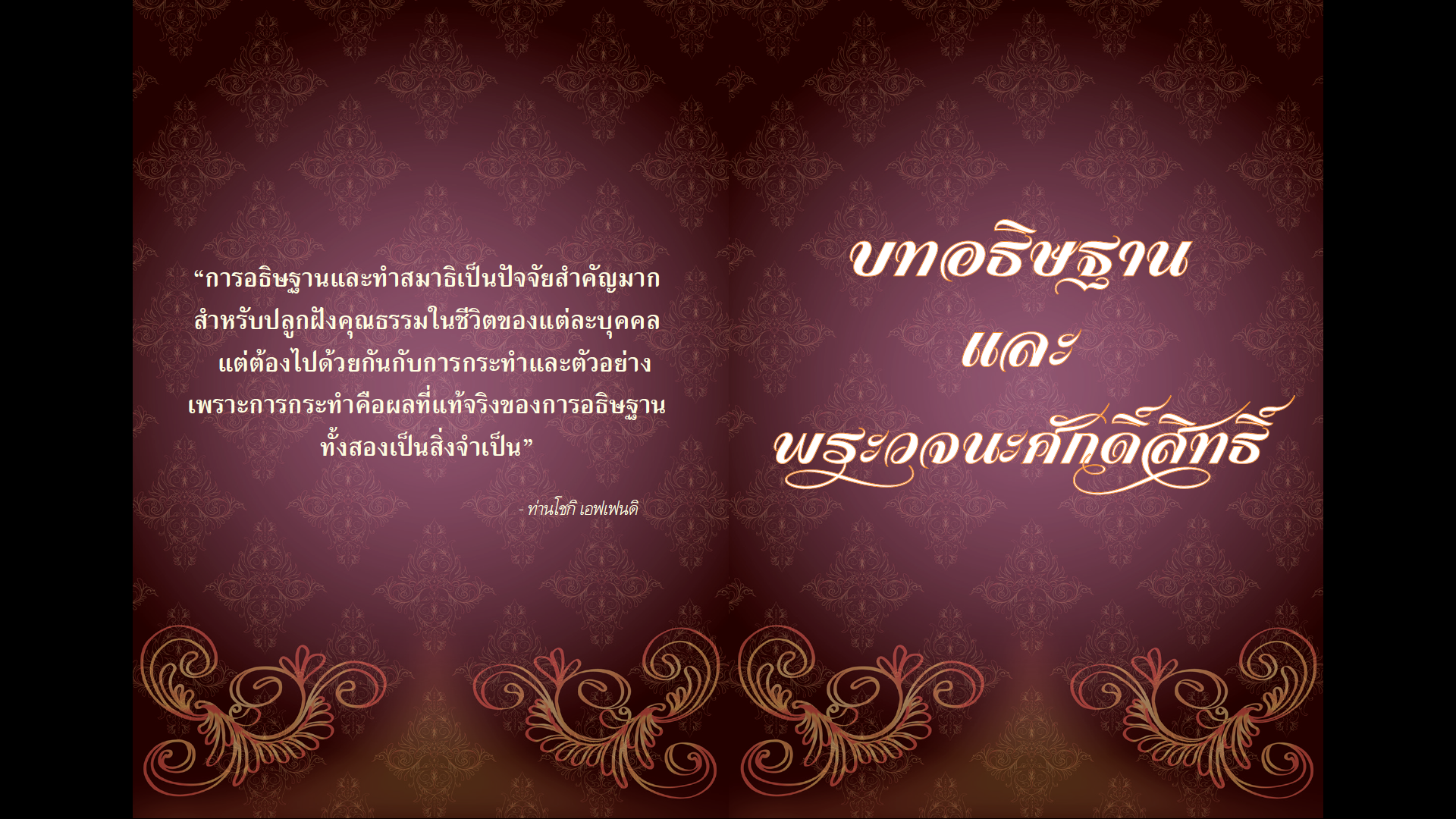 คีรีภูเขาจิรันดรเวลาสืบเนื่องมานานชุติมาผู้มีความรุ่งเรืองนาวาเรือปฏิญญาคำมั่นสัญญาปรมัตถ์ความเป็นที่สุดประเทืองทำให้ดีขึ้นปรีดาอิ่มใจ ยินดีพจนาถ้อยคำ คำพูดพรั่นพรึงหวาดหวั่นพฤกษชาติต้นไม้พักตรากฤติโฉมหน้าพินิศดู เพ่งดูพิพาทโต้เถียงกันพิสุทธิ์บริสุทธิ์มหิทธานุภาพมีอำนาจ และฤทธิ์มากยลมองดูรังสฤษฏ์สร้างรุกขชาติต้นไม้รุจิรางาม สว่าง รุ่งเรืองวจนะคำพูด ถ้อยคำวิศิษฏ์เลิศ ยอดเยี่ยมวิสุทธิ์บริสุทธิ์ศิโรราบยอมอ่อนน้อมสดับตรับฟังฟังด้วยความเอาใจใส่สมโพธน์คำร้องเรียกสุคนธรสกลิ่นหอมโสมนัสความสุขใจ ปลาบปลื้มอนุชนคนรุ่นหลัง อมรยั่งยืน ไม่ตายอมฤตน้ำทิพย์อรุโณทัยเวลาพระอาทิตย์ขึ้นอวยชัยให้มีชัยชนะอานนช่อง ประตูอาภารัศมี ความสว่างอำไพงาม สว่างอุตมภาพสภาพอันสูงสุด